Зачётная  работапо дисциплине «Управление инновациями в образовательном учреждении»Инновационный проект «Использование тестовой методики при обучении школьников на всех уровнях образования в рамках сотрудничествабюджетного общеобразовательного учреждениягорода Омска«Средняя общеобразовательная школа»  иЦентра Образовательных Инициатив  Подготовил слушатель Отметка_______Инновационный проект «Использование тестовой методики при обучении школьников на всех уровнях образования в рамках сотрудничестваБОУ города Омска «Средняя общеобразовательная школа»  и ЦОИ  ШАГ ПЕРВЫЙ - ОБОЗНАЧЕНИЕ ПРОБЛЕМ:Отсутствие на практике стержневой идеи образования. Отсутствие системы индивидуальной коррекции учащихся. Недостаточная связь с вузами. Недостаточная подготовка учащихся 9-х, 11-х классов государственной (итоговой) аттестацииРазрозненность коллектива (практически каждый за себя). Попредметное, не интегрирующее содержание, не дающее единой общей картины мира. Недостаточная интегрированность учебных программ в профильных классах. Слабая профориентационная работа. Низкое качество проводимых мероприятий. Произвол в принятии решений среди части администрации. Отставание содержания образования от социального заказа ближайшего окружения школы. Отсутствие модели выпускника школы, Отсутствие единой команды администрации школы. Напряженные отношения старых и молодых учителей. Недостаточная готовность детей к школе и профильному обучению. Слабая подготовка педагогического коллектива к созданию других профилей обучения. Отсутствие самоуправления учащихся. Убогое оформление школы.  Сменность обучения. Слабая социальная защищенность выпускников школы. Отсутствие психологической службы и низкая эффективность работы медицинской службы школы. Низкая занятость старшеклассников в УВП школы. Ограниченность выбора профилей обучения. Слабое знание классов - отсутствие четких критериев результатов работы. Слабое здоровье детей (наличие всевозможных нарушений).Отсутствие общественного управления. Слабая и плохая связь с родителями. Консерватизм администрации и ряда учителей. Противостояние профильных и общеобразовательных классов в сознании учителей. Недостаточная материальная база. Нежелание администрации и части учителей нарушать привычный для себя режим работы.ШАГ ВТОРОЙ - СТРУКТУРИРОВАНИЕ ВЫЯВЛЕННЫХ ПРОБЛЕМШАГ ТРЕТИЙ - ГРУППИРОВКА ПРОБЛЕМ КЛЮЧЕВОГО БЛОКА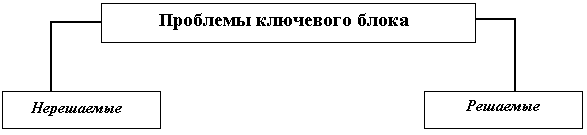 ШАГ ЧЕТВЕРТЫЙУстановление взаимосвязей решаемых проблем ключевого, организационно-управленческого блока.ШАГ ПЯТЫЙ- КОЛИЧЕСТВО ВЫБОРОВ РЕШАЕМЫХ ПРОБЛЕМ КЛЮЧЕВОГО БЛОКА          ИТОГ: Ключевая проблема школы - проблема под № 12:
Недостаточная подготовка учащихся 9/11-х классов государственной (итоговой) аттестации. Для решения данной проблемы разработаем инновационный план. Улучшающая инновация (используется еще название приростная инновация) – это нововведение, направленное на улучшение параметров производимых продуктов и используемых технологий, совершенствование продукции и технологических процессов.ШАГ ШЕСТОЙ – РАЗРАБОТКАИННОВАЦИОННОГО ПЛАНА РЕШЕНИЯ №1«Использование тестовой методики при обучении школьников на всех уровнях образования в рамках сотрудничествабюджетного общеобразовательного учреждениягорода Омска«Средняя общеобразовательная школа»  иЦентра Образовательных Инициатив  Программа «ТЕСТ-КЛАСС»Цель: ·  Создание и развитие организационно-методической системы подготовки учащихся 5–11 классов школы к  итоговой аттестации в форме единого государственного экзамена.
Задачи: Изучение нормативно-правовой, инструктивной, учебно-методической и учебно-тренировочной базы по подготовке к ЕГЭ;Формирование управленческой структуры процесса подготовки к ЕГЭ;Упорядочение ведения школьной документации при подготовке к ЕГЭ;Формирование устойчивых  учебных навыков по решению заданий единого государственного экзамена;Формирование навыков работы со специальными бланками для оформления ответов на заданияСовершенствование методики подготовки к ЕГЭСнятие эмоционального напряжения и тревожности учащихся и их родителей.Основные приоритеты и принципы реализации программы «Тест-класс»:создание творческих групп педагогов (по предметным областям, предметам исследования, параллелям, экспериментальным классам и пр.) по осуществляемой деятельности в рамках программы “ЕГЭ”; обеспечение преемственности в подготовке школьников 5–11-х классов к ЕГЭ (предметы, параллели, классы). формирование у участников образовательного процесса (учителей и учащихся) потребности в осуществлении данной деятельности; реализация принципов научности, последовательности, систематичности, непрерывности, преемственности, дифференциации и индивидуализации, гуманизма. Механизмы реализации программы:Информирование всех педагогов школы о форме проведения итоговой аттестации школьников с целью планомерной деятельности учителей по подготовке обучающихся к ЕГЭ, начиная с 5-го класса. Целенаправленный и обоснованный отбор содержания и объема программного материала, входящего в статус базового (уровень А и В). Определение приоритетных направлений содержания образования, предусматривающих элементы творчества (уровень С). Систематическое использование обучающих заданий открытого и закрытого типа (тестов, инструкций, правил, рекомендаций), предусматривающих реализацию формы, используемой при ЕГЭ. Определение содержания авторских контрольно-измерительных   материалов по конкретным разделам образовательных программ. Введение элементов данной формы контроля в 5, 6-х классах. Периодическое применение данной формы контроля в процессе обучения школьников 7 – 11-х классов. Введение (более широкое использование) вузовских форм обучения: лекции, семинары, научно-исследовательская работа. Использование возможностей факультативных курсов, тест-классов для реализации целей данной программы. Развитие логического, теоретического, креативного мышления школьников в процессе подготовки к ЕГЭ. Создание благоприятной и доброжелательной атмосферы в процессе подготовки учеников к экзаменам в форме ЕГЭ (добровольность в выборе уровня, мотивация, стимулирование). Направления деятельности коллектива учителей 
по подготовке учащихся к ЕГЭвыбор тем исследования, связанных с проблемой подготовки учеников к ЕГЭ (средства, технологии, условия, влияние и пр.); составление программ исследования по конкретной теме; коррекция образовательных программ в соответствии с темой индивидуального исследования; разработка содержания спецкурсов по предмету(ам), связанных с подготовкой учащихся к выполнению заданий типа С; отбор и разработка диагностических и учебных материалов для организации обучения, коррекции образовательного процесса, ведения мониторинга; работа в творческих группах, на заседаниях МО с представлением количественных и качественных результатов проделанной работы, методических рекомендаций по организации учебного процесса в рамках индивидуальной исследовательской темы; обобщение полученных результатов в процессе выполнения темы на семинарах, конференциях, педагогических советах, а также в виде публикаций и т.д. Этапы работы коллектива по разработке и реализации программы «Тест-класс»:Изучение существующей литературы по проблеме, теоретических основ проведения ЕГЭ. Разработка программы “ЕГЭ”. Отбор содержания образования для подготовки школьников к выполнению заданий типа А, В и С, коррекция образовательных программ. Подбор и разработка учебных материалов разного уровня сложности (в соответствии с уровнями А, В и С). Подбор и разработка диагностических материалов для определения эффективности образовательного процесса и планирования коррекции. Определение традиционных и нетрадиционных форм работы с учениками в данном направлении. Разработка средств и технологий работы педагогического коллектива по подготовке учащихся 5–11-х классов к ЕГЭ. Апробация опытно-экспериментальной работы. Ожидаемые результаты реализации программы «Тест-класс»:   Создание организационно-методической системы подготовки школьников к итоговой аттестации в форме ЕГЭ, которая включает в себя следующие компоненты:Целеполагание – формирование готовности учащихся к ЕГЭ (системные знания и умения предъявить эти знания в процессе выполнения контрольно-измерительных материалов ЕГЭ; умения анализировать, обобщать, систематизировать, структурировать информацию; развитые личностные характеристики – мышление, память, письменная речь, организованность, усидчивость, настойчивость). Содержание – наличие банка обучающих заданий уровней А, В, С по предметам учебного плана образовательного учреждения (ОУ); программ спецкурсов и спецпрактикумов, реализация которых способствует развитию готовности учащихся к ЕГЭ; дифференцированных заданий, учитывающих индивидуальные особенности обучаемых; содержание внеклассной деятельности по усвоению школьниками заданий А, В, С. Технологии формирования у школьников знаний, общеучебных и специфических умений и навыков, необходимых для выполнения заданий ЕГЭ, которые разрабатываются учителями, обсуждаются на методических объединениях, проверяются на эффективность и внедряются в образовательный процесс учебного заведения. Оценка готовности выпускников школы к участию в ЕГЭ на основе авторских контрольно-измерительных материалов и применения методики осуществления мониторинга уровня этой готовности. Проблемные блокиСодержание проблемных блоковI.Содержание образованияОтсутствие на практике стержневой идеи образования. Попредметное, не интегрирующее содержание, не дающее единой общей картины мира. Отставание содержания образования от социального заказа ближайшего окружения школы. II. УВПIII. Организационно - управленческийОтсутствие единой команды администрации школы. Произвол в принятии решений среди части администрации.Отсутствие психологической службы и малая эффективность медицинской службы школы. Ограниченность выбора профилей обучения. Отсутствие общественного управления. Слабая и плохая связь с родителями. Консерватизм администрации и ряда учителей.Недостаточное изучение социального заказа ближайшего школьного окружения.Несоответствие социального заказа и реальных возможностей школы. Противостояние профильных и общеобразовательных классов в сознании учителей.Недостаточная материальная база. Нежелание администрации и части учителей нарушать привычный для себя режим работы. IV. Организационная культура1.Разрозненность коллектива (практически каждый за себя). 
Произвол в принятии решений среди части администрацииСлабая и плохая связь с родителями. Отсутствие единой команды администрации школыКонсерватизм администрации и ряда учителейОтсутствие психологической службы и малая эффективность работы медицинской службы школыНесоответствие социального заказа и реальных возможностей школы.Ограниченность выбора профилей обучения.Противостояние профильных и общеобразовательных классов в сознании учителейОтсутствие общественного управленияНедостаточная материальная базаНежелание администрации и части учителей нарушать привычный для себя режим работыНедостаточная подготовка учащихся 9/11-х классов государственной (итоговой) аттестации№ проблемы№ выбора15, 6,7,1121,5,7,11,36,8,9,10,1241,5,7,857,862,3,5,7,127285,1193,7106111,7123,4,6,7,9,10,11№ проблемы Количество выбора 1 42 43 54 45 26 57 18 29 210 111 212 7